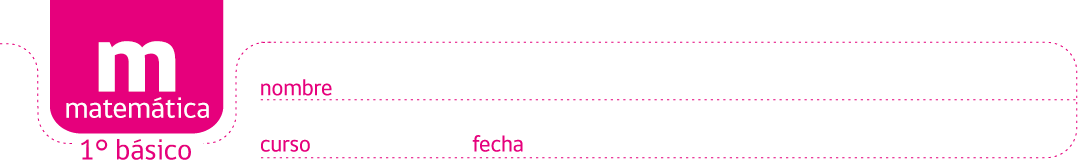 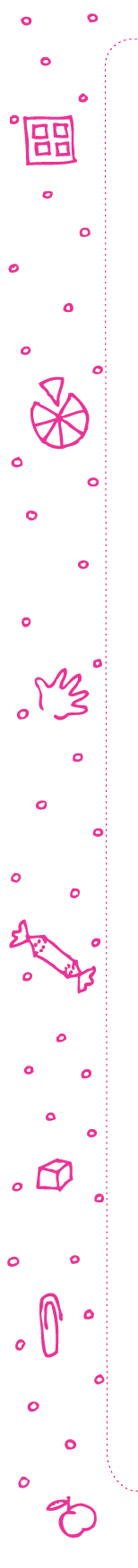 PAUTA  ACTIVIDADES: RECOLECTAR Y COMPARAR INFORMACIÓNObserve los siguientes juguetes: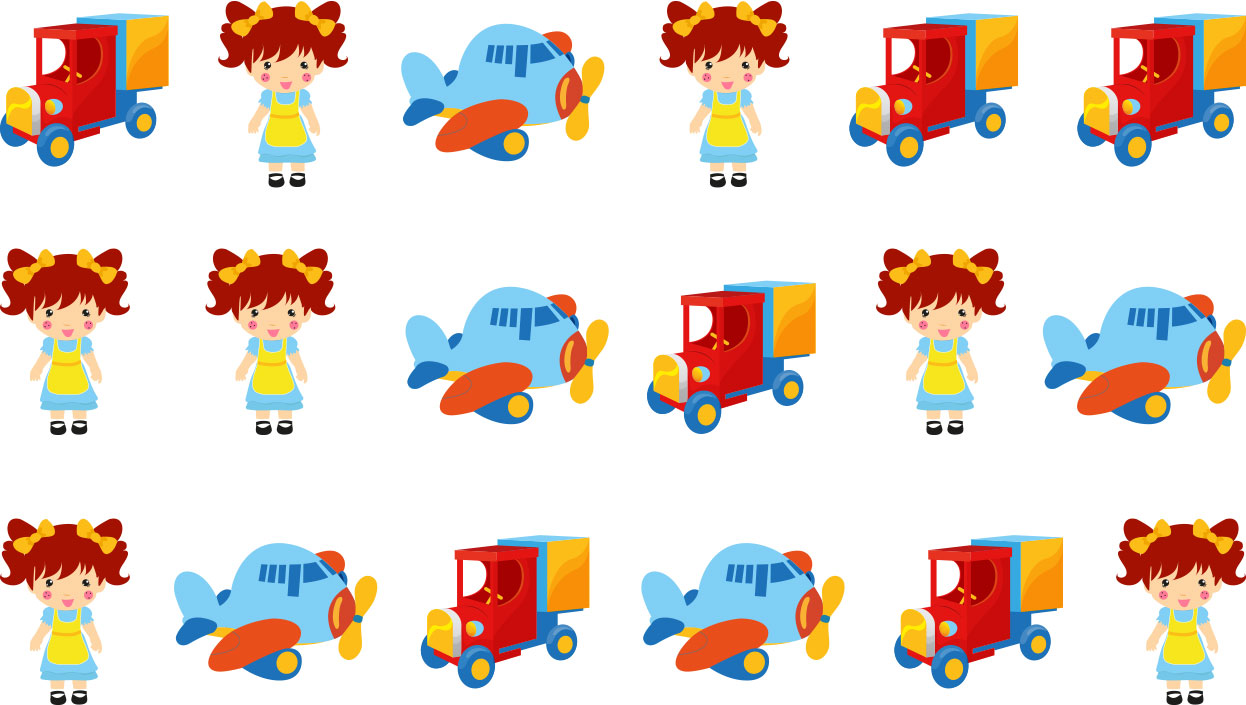 De acuerdo a ellos responda en el espacio asignado:¿Hay más  que  ?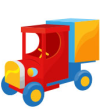 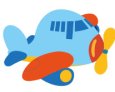   Si, porque hay 6 autos y 5 aviones de juguete.¿Hay más  que  ?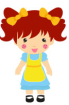 Si, porque hay 7  muñecas y 5 aviones de juguete.Mire ahora los siguientes juguetes: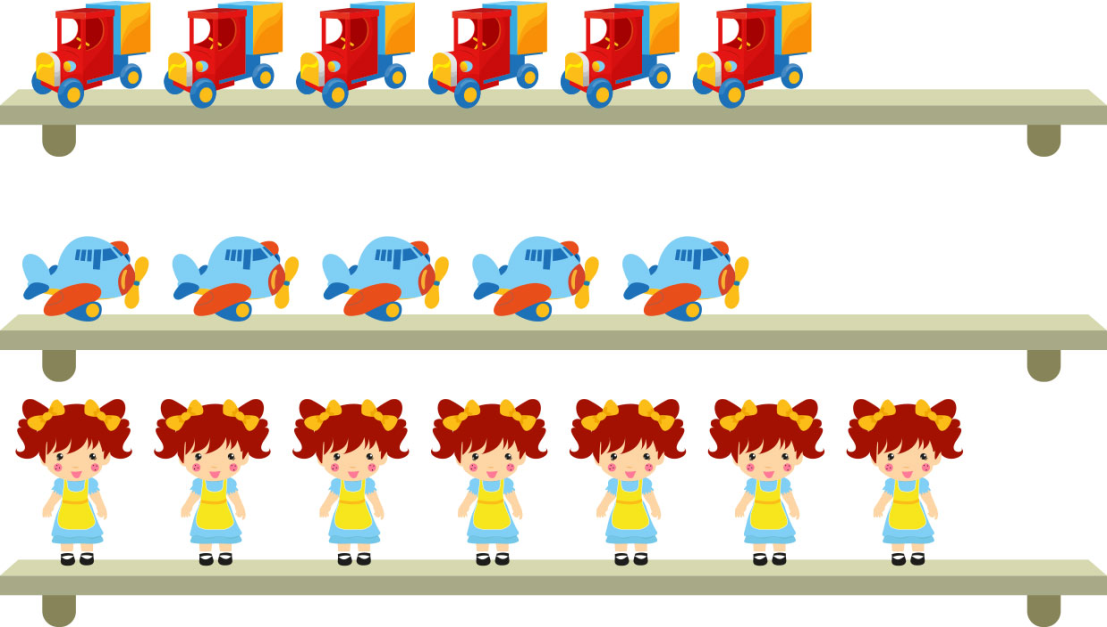 De acuerdo a ello, responda en el espacio asignado.a)  ¿Cuántos  hay?Hay 6 autos¿Cuántos     hay ?Hay 5 autos¿Es cierto que hay seis ?. ¿Por qué?No es cierto, hay 7 muñecas  d) ¿Hay más  que?Hay un auto más que avión. Extra: ¿Dónde fue más fácil contar los juguetes, en la actividad 1 o 2?	En el 2, porque estaban ordenados.¡Ahora usted!  Los siguientes animales son los que Pedro vio en el zoológico. Cuente y pinte en la tabla   la cantidad de animales que vio Pedro.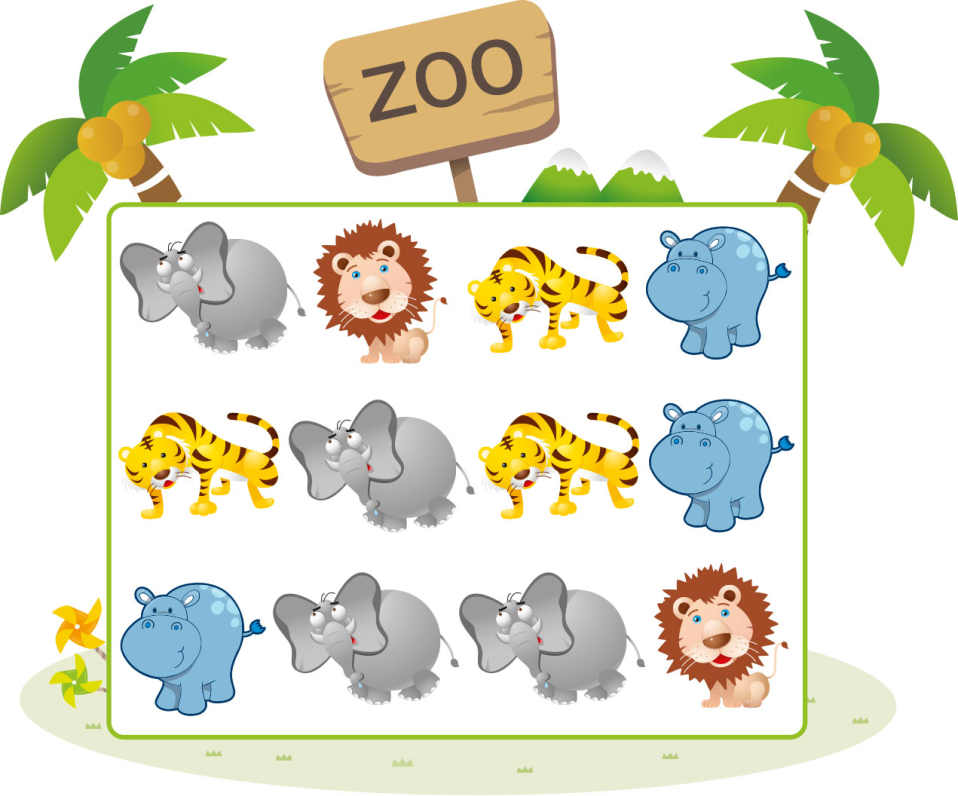 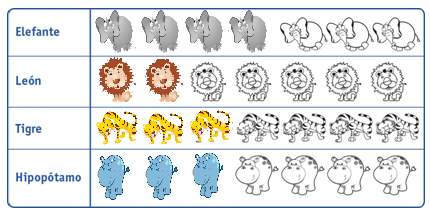 Responda:¿Es cierto que hay más elefantes que leones?. ¿Por qué?___ Si, porque  hay 4  elefantes y  2 leones, entonces hay 2 elefantes más._¿Cuál animal  es  el que más vio Pedro?        __Elefante_____________________________________________________________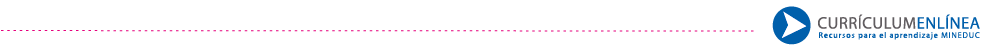 